         Person Specification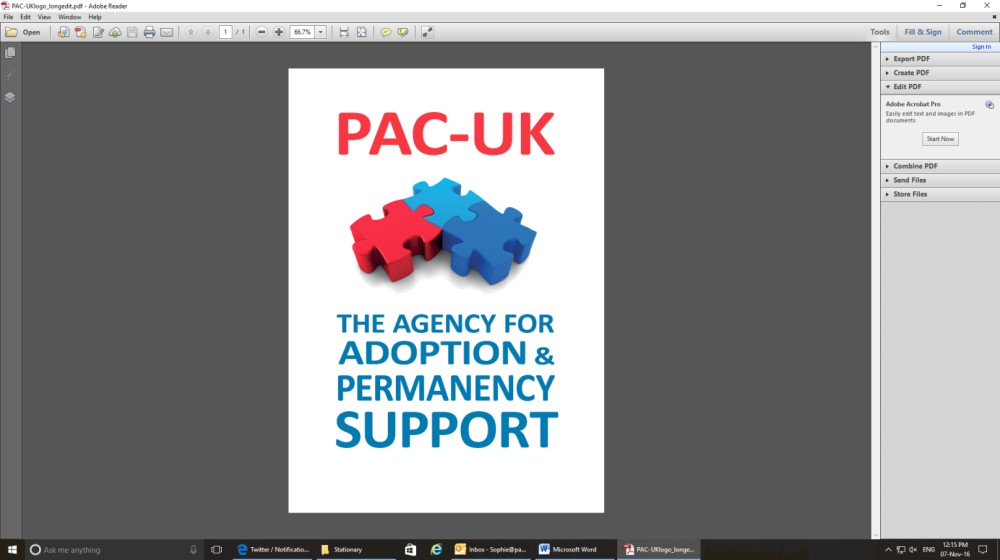          Volunteer Team Administrator
E = Essential
D = Desirable
Please email PAC-UK's Operation Assistant, Yvette Collier: yvette@pac-uk.org if you have any questions about this role before applying.PERSON SPECIFICATION
PERSON SPECIFICATION
REQUIREMENT
ESSENTIAL/DESIRABLE
At least two years’ administration experience DExcellent English verbal and written communication skills including the ability to relate to people at all levelsDIntermediate knowledge of Microsoft Office particularly Word, Excel and OutlookDAble to produce minutes of meetings and prepare reports which are accurate and well presentedDAbility to effectively prioritise, with good organisational and administrative abilityDAbility to use initiative and to work well under pressure/to deadlinesDExperience of developing and maintaining administrative systemsDExperience of working with confidential material 
DA commitment to PAC-UK’s mission statement and values
EA commitment to working within PAC-UK’s anti-discriminatory/Equal Opportunities frameworkEAbility to occasionally work flexible hours (i.e. out of usual  office hours)D